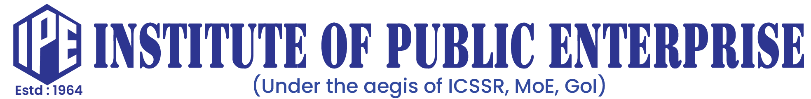 Application Form for National Research Fellowship(2022-23)DeclarationI hereby declare that: The information provided is true, and I have not concealed any information in my application. If IPE fins any contrary information at any stage, it may cancel my Fellowship outright. I have neither been subjected to any disciplinary action nor found guilty of any criminal offence in my career. The Research Proposal and its contents are entirely original and as per the standard research practice. I shall work on full time basis and shall not accept any employment without the prior approval of IPE.  I have not availed any scholarship a full doctoral fellowship from any public agencies such as UGC, AICTE, ICSSR etc.,Place : Date  : 									Signature of the Candidate 1.Name of the Applicant2. Father’s / Husband Name : 3.Address for Communication (including mobile number and email ID Mobile  :Email     :4Permanent Address5Date of Birth (DD/MM/YYYY) and Age as on 10-03-20236Gender   Male / Female 7Marital Status 8Educational Qualifications (Enclose copies of certificates)9.Ph.D. Registration detailsWhether Registered for Ph.D. :University                                : Department                            :  Supervisor’s Name                :  (4)  Date of enrolment                 :                     (certificate to be attached)               (5) Title of the Ph.D. work           :10Indicate your category (Enclose copies of certificates)11Title of the Research Proposal(Proposal can different from Ph.D Work)